Publicado en  el 25/06/2015 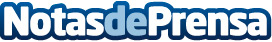 La mesa sectorial del aceite de oliva y la aceituna de mesa destaca el buen comportamiento de las exportaciones de aceite de oliva Las exportaciones de aceite de oliva se sitúan un 7% por encima de la media de las cuatro últimas campañas. También destacan las exportaciones de aceituna de mesa, donde se mejoran en un 20% los resultados del año anteriorDatos de contacto:Nota de prensa publicada en: https://www.notasdeprensa.es/la-mesa-sectorial-del-aceite-de-oliva-y-la_1 Categorias: Industria Alimentaria http://www.notasdeprensa.es